OTTERHAMPTON PARISH COUNCILYou are hereby notified that a meeting of the Parish Council will be held on THURSDAY 5 APRIL 2018 – commencing at 6.45pm in OTTERHAMPTON VILLAGE HALL, COMBWICHMembers are required to attend – The meeting is open to the press and public6.45pm Environment Agency – Update on Bridgwater Tidal Barrier Scheme including Combwich flood defencesPublic SessionAPOLOGIES FOR ABSENCETO APPROVE MINUTES OT THE MEETING HELD ON 8.3.18DECLARATIONS OF INTEREST AND DISPENSATIONSWARD REPORTS (County Cllr Mike Caswell and Dist. Cllr Julie Pay)PLANNING MATTERS39/18/00002 – Single Storey Extension, 11 Estuary Park (REFUSED)39/18/00003 – Alterations & conversion of garage to habitable accommodation, 4 Old Ship Inn, Ship Lane (site visit carried out on 9.3.8)13/18/00012 – EDF Request for partial discharge of requirement re C10, Construction Lighting Strategy, Combwich Wharf, Land to the south of (FOR DISCUSSION)96/18/00011 – Consultation re PW7 (1) and (5) Highway work No 8B for Combwich Wharf and C182 (FOR DISCUSSION)EDF Pre Planning Application Advice request to SDC re Combwich Wharf Vehicle Holding AreaFINANCEBalance: Current A/C £1315; Deposit A/C: £12093; Reserve A/C: £8449Invoices for payment / receipts.Mrs A Prowse - £372.52 (March 2018 salary inc. £33.86 miscellaneous costs) Mrs A Prowse - £35.97 (Portable Hard Drive)Sedgemoor Tree Services - £360 (Tree Survey)Statutory External Audit RequirementsITEMS FROM LAST MEETINGReview of action list (for items not on agenda)Play Area – ground settlement issuesOtter Tales – Publication proposalVisit of Mr P Flaherty SCC Chief Executive OfficerCommunity PlanPARISH COUNCILLOR VACANCY ENHANCEMENTSTree Maintenance Strategy Sub GroupMEETING REPORTS14.3.18 – Village Hall20.3.18 – Parish Roads and TransportFORTHCOMING MEETING NOTIFICATION11.4.18 – Village Hall17.5.18 – Community ForumCORRESPONDENCE/COMMUNICATIONGeneral ListSomerset Libraries Consultation extended until 13.6.18REPORTS OF REPRESENTATIVES Hinkley Liaison  Steart Ward (D.Best)OPRA (B.Leathwood)Otterhampton Parish Project Team (OPPT)School Liaison (R.Perrett)Public Rights Of Way (B.Birkenhead)Otter Tales (B.Leathwood)Otter Wheels (B.Leathwood)DATE AND TIME OF THE NEXT MEETING – Annual Assembly and Annual Meeting, Thursday 3 May 2018, 7pm   Mrs A Prowse                                              Date:29 March 2018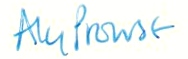 Clerk to Parish CouncilOTTERHAMPTON PARISH COUNCILACTION LIST - As at 30 March 2018Items shaded are longer-term actions or are complete (but need recording in following minutes)NoMinute ActionWhoStatus127/17/2Collapsing wall at Ship LaneMonitor Situation238/15/3Produce an Emergency Plan for parish.AllAugust 20183122/15Welcome Packs – Produce for newcomers to parish.AllAugust 2018472/16/5Consider permanent parking spaces adjacent to Play AreaLong term action5147/17/1Speak to Somerset Road Safety Partnership to ask if they could be any assistance with our road safety issuesClerkAgenda item 10b6Public Sess. 5/10/17 & 147/17/1bDouble yellow lines at Brookside Rd After much consideration and consultation with residents, advise Highways we will not be pursuing this suggestionClerkAction Complete783/17/3Arrange to add R.Perrett as a signatory on the Bank Mandate (will also remove J.Berry on same mandate)ClerkAction Complete8131/17/1jAdditional 250 HGVs letter to SCC. Invite the CEO Mr Flaherty to the parish to show him some of the issues relating to Hinkley C on or roadsClerkAgenda item 7d9149/17/2Purchase membership to the Community Council of Somerset ClerkAction Complete10132/17Vegetation Removal at brownie copse (Common Enhancement Scheme)Following meeting with I.Porter 31.1.18, a small group to visit the site to 1.Decide how much of vegetation to remove; 2.Invite 2 or 3 contractors to view project and give an estimated cost3.Prepare a grant application for submission to GQLDFCIM fund (summer) so that work can be carried out late autumn BB, BL and ClerkArrange a Site meeting 1169/17/3NHS Health checks – Arranged for 1 and 2 MarchClerkRescheduled for 6 & 9 April 12132/16/f116/17/1fCombwich Ponds – The Secretary of State has given SCC six months to resolve the issue as at December 2017.Write to SCC to request a decision as soon as possible BLJune 2018 (due decision date)13131/17/2145/17/2Play and Recreation Area – Ground settlement issues.Request Wicksteed go ahead and carry out remedial works.ClerkOrder acknowledged 16.3.1814117/17/2ba) Price to carry out critical tree works to willow on Wharf Rd £400 plus VATb) Tree Maintenance Plan – set up small sub group and set a budget.ClerkClerkOder placed 8.3.18. Agenda item 9a15137/17/9Otter Tales – Carry out further research and speak to Cannington PC re possible location and shared use of copier.BLAgenda item 7c16145/17/4Community Plan – At its next meeting, OPPT members will be asked if anyone would like to join a small sub group BLAgenda item 7e1718192021